Additional file 1: Figure S1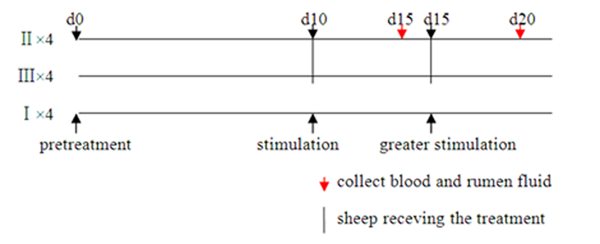 Additional file 1: Figure S2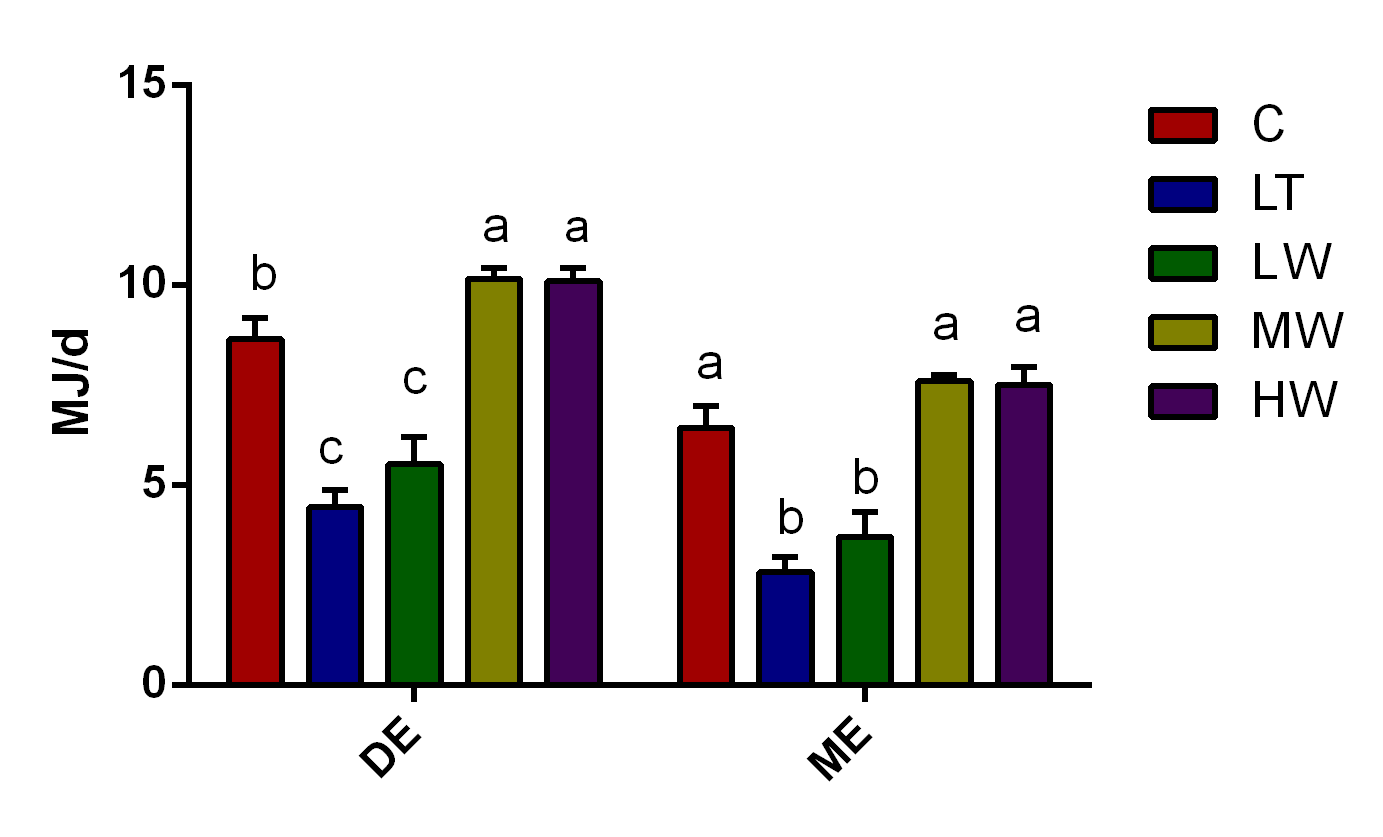 Additional file 2: Table S1Additional file 2: Table S2Additional file 2: Table S3Additional file 2: Table S4Additional file 2: Table S5Additional file 2: Table S6Additional file 2: Table S7Additional file 2: Table S8Additional file 3: Table S9Feed compositionContent (%)Nutrient levelContent （%）IngredientDM90.57Corn34GE/ (MJ/kg)16.6Barley straw30.5CP14,69Sunflower cake10Ca1.02Corn fiber4Total P0.42Cottonseed meal7.4CF14.78Wheat middlings4EE1.48Malt sprouts3.5Ash9.56Soybean meal2Limestone1Molasses1.5Urea0.5NaHCO30.5Salt0.5Mineral premix0.2CaH2PO40.32Vitamin premix0.03Monensin (20%)0.02Sweetening agent0.02Flavouring agent0.01Total100DiversityCLTLWMWHWSEMP-valuesobs163.25166.5161.25157.75167.252.370.747shannon2.812.682.713.083.310.120.411simpson0.190.250.220.120.10.030.288ace179.3183.05173.03168.3178.442.480.387chao183.39202.02174.39171.54179.74.460.216coverage0.9990.9990.9991100.026ItemsStandard CurveLinear correlation coefficientAmplification efficiency (E%)ItemsStandard CurveLinear correlation coefficientAmplification efficiency (E%)P. ruminicolaY=-3.2191x + 38.2540.993104.48P. ruminicolaY=-3.2191x + 38.2540.993104.48F.succinogenesY=-3.4681x + 42.90.97994.24F.succinogenesY=-3.4681x + 42.90.97994.24S.ruminantiumY=-3.46x + 42.4610.99294.54S.ruminantiumY=-3.46x + 42.4610.99294.54S.dextrinisolvensY=-3.6137x + 44.1280.99689.11V. parvulaY=-3.7646x + 44.3650.99984.35V. parvulaY=-3.7646x + 44.3650.99984.35FungiY = -3.102x + 37.2040.98110.07FungiY = -3.102x + 37.2040.98110.07Total bacterialY = -2.8477x + 35.1740.974124.47Total bacterialY = -2.8477x + 35.1740.974124.47log10 (copies/10 ng)log10 (copies/10 ng)log10 (copies/10 ng)log10 (copies/10 ng)log10 (copies/10 ng)log10 (copies/10 ng)log10 (copies/10 ng)log10 (copies/10 ng)Cold and wind chillCold and wind chillCold and wind chillCold and wind chillCold and wind chillSEM P valuesCLTLWMWHWSEM P valuesP. ruminicola6.1645.4856.1825.0195.7570.1780.188F.succinogenes5.8265.5685.7715.6945.7220.0920.945S.ruminantium6.1575.7496.4576.096.2490.1360.62V. parvula4.1323.7763.7333.6483.7880.10.646S.dextrinisolvens4.996.2025.395.6656.0370.1750.173Fungi3.7093.7563.4854.2963.6020.1160.211Total bacterial7.0156.6377.175.8766.750.1830.196Function PredictionCLTLWMWHWSEMp-valueOrganism Systems0.790.790.80.750.750.010.28Genetic Information Processing21.4721.4121.4221.1521.130.060.27Cellular Processes2.472.592.632.812.920.080.38Environmental Information Processing10.1310.3410.4311.0210.950.230.74Metabolism50.2449.8849.7549.449.530.220.81Human Diseases0.750.740.750.750.740.010.91Unclassified13.9714.0614.0213.9313.780.040.25Others0.190.190.190.20.200.26CLTLWMWHWSEMp-valueCirculatory System0000000.42Digestive System0.080.090.080.060.0600.29Endocrine System0.350.340.350.320.320.010.31Nervous System0.110.110.110.10.100Sensory System0000000Excretory System0.030.020.020.020.0300.06Immune System0.090.090.10.090.0900.76Replication and Repair9.989.949.969.789.750.040.31Translation6.476.426.396.366.370.020.54Transcription2.412.482.482.432.430.020.89Folding, Sorting and Degradation2.652.622.632.632.620.010.97Cell Communication0000000Cell Motility1.521.681.731.881.980.080.47Cell Growth and Death0.60.610.60.610.600.96Transport and Catabolism0.350.30.310.330.350.010.25Environmental Adaptation0.140.140.150.150.1500.56Membrane Transport8.738.959.019.519.440.210.77Signaling Molecules and Interaction0.180.170.180.160.1700.27Signal Transduction1.241.241.261.381.360.030.4Metabolism of Terpenoids and Polyketides1.811.81.811.781.780.010.84Metabolism of Other Amino Acids1.611.621.61.611.590.010.97Carbohydrate Metabolism10.2510.1110.149.9710.120.050.53Biosynthesis of Other Secondary Metabolites1.11.091.081.061.070.010.89Energy Metabolism6.046.025.976.016.10.030.61Glycan Biosynthesis and Metabolism3.052.952.972.942.890.050.94Metabolism of Co-factors and Vitamins4.764.864.814.754.70.040.86Amino Acid Metabolism10.6910.6410.5110.510.520.060.79Xenobiotics Bio-degradation and Metabolism1.551.541.561.511.510.010.39Lipid Metabolism2.692.62.652.722.710.020.3Nucleotide Metabolism4.524.514.514.44.40.030.37Enzyme Families2.262.252.232.252.240.010.83Cardiovascular Diseases0000000.31Immune System Diseases0.040.040.040.040.0400.57Infectious Diseases0.380.390.390.380.3700.52Metabolic Diseases0.120.110.110.110.1200.14Neurodegenerative Diseases0.10.10.10.10.100.59Cancers0.110.110.110.110.1100.49Poorly Characterized4.834.814.814.844.790.010.81Genetic Information Processing2.672.672.692.672.670.010.9Cellular Processes and Signaling3.9443.953.973.850.020.22Metabolism2.562.622.62.482.490.020.18CLTLWMWHWSEWP-valueAlanine, aspartate and glutamate metabolism1.221.231.221.181.190.010.64Amino acid related enzymes1.641.641.621.631.620.010.93Amino sugar and nucleotide sugar metabolism1.381.391.391.391.400.91Aminoacyl-tRNA biosynthesis1.311.31.291.281.2900.26ABC transporters2.292.382.372.582.540.070.68Carbon fixation pathways in prokaryotes1.161.131.131.111.130.010.57Cysteine and methionine metabolism1.051.061.031.041.030.010.73General function prediction only3.623.633.63.63.60.010.71DNA repair and recombination proteins3.213.23.213.133.120.020.29Function unknown1.211.181.211.241.190.010.28Glycolysis / Gluconeogenesis1.081.051.061.031.060.010.38Chaperones and folding catalysts1.121.111.121.091.090.010.84Glycine, serine and threonine metabolism0.970.980.960.940.940.010.81Energy metabolism1.061.061.061.021.030.010.61Chromosome1.691.71.71.691.660.010.39Fructose and mannose metabolism0.860.870.870.830.840.010.33Arginine and proline metabolism1.321.321.31.281.30.010.6DNA replication proteins1.381.371.381.341.350.010.4Homologous recombination1.11.081.091.081.0700.49Nitrogen metabolism0.70.730.710.710.7100.45One carbon pool by folate0.80.820.80.770.770.010.68Mismatch repair0.920.920.920.90.900.26Other ion-coupled transporters1.21.251.211.221.160.020.49Methane metabolism1.231.181.181.221.260.010.28Oxidative phosphorylation1.281.241.241.291.30.010.37Peptidoglycan biosynthesis0.930.940.940.90.890.010.22Pyruvate metabolism10.960.980.960.990.010.59Peptidases2.042.042.022.0120.010.67Pyrimidine metabolism2.112.12.12.042.060.010.33Pentose phosphate pathway0.750.740.750.740.750.010.99Ribosome Biogenesis1.521.511.511.541.510.010.57Purine metabolism2.412.412.412.362.350.010.41Starch and sucrose metabolism1.011.041.030.9810.010.65Ribosome2.832.812.792.732.750.020.39Secretion system1.061.071.111.141.110.010.5Phenylalanine, tyrosine and tryptophan biosynthesis1.041.041.011.011.010.010.7Transporters4.574.694.74.954.990.120.83Two-component system1.111.111.141.241.230.030.45Transcription factors1.211.261.251.231.240.030.99Transcription machinery1.021.041.041.011.010.010.44Translation proteins1.021.011.011100.23Fermentation Parametercold and wind chillcold and wind chillcold and wind chillcold and wind chillcold and wind chillSEM  P valuesFermentation ParameterCLTLWMWHWSEM  P valuesAcetate acid (mmol/L)52.455.5248.4435.3325.53.420.009Acetate acid (mmol/L)52.455.5248.4435.3325.53.420.009The ratio of acetic acid to propionic acid2.542.772.672.883.110.080.233The ratio of acetic acid to propionic acid2.542.772.672.883.110.080.233Propionic acid (mmol/L)21.4121.0918.2812.498.121.640.018Propionic acid (mmol/L)21.4121.0918.2812.498.121.640.018Isobutyric (mmol/L)0.690.470.591.130.990.070.003Isobutyric (mmol/L)0.690.470.591.130.990.070.003Butyrate (mmol/L)8.88.216.515.263.470.660.048Butyrate (mmol/L)8.88.216.515.263.470.660.048Isovaleric (mmol/L)0.760.480.741.491.270.10.001Isovaleric (mmol/L)0.760.480.741.491.270.10.001Pentanoic acid (mmol/L)0.850.870.720.650.520.590.316Pentanoic acid (mmol/L)0.850.870.720.650.520.590.316Total VFA (mmol/L)84.9186.6375.2856.3539.885.620.016Total VFA (mmol/L)84.9186.6375.2856.3539.885.620.016ADGDMIADIFN-γIL-2IL-6IL-4SODGSH-PXCATT-AOCMDABrachybacterium0.309-0.368-0.621**-0.161-0.3490.252-0.0630.1950.2240.3440.211-0.159Prevotellaceae_UCG-0030.294-0.0830.4140.708**0.618**0.409-0.33-0.646**-0.532*-0.664**-0.451*0.534*Lachnospiraceae_XPB1014-0.18-0.088-0.244-0.247-0.252-0.536*0.553*0.1510.509*0.3150.580**-0.369Pseudobutyrivibrio-0.3740.3740.135-0.192-0.201-0.4230.4020.1880.370.2210.317-0.229Ruminiclostridium_1-0.525*0.4240.162-0.435-0.266-0.597**0.2290.3750.2660.0940.332-0.395Ruminococcaceae_UCG-005-0.480*0.4340.192-0.367-0.259-0.481*-0.0590.270.1820.0720.096-0.256Solobacterium0.523*-0.1250.2580.675**0.541*0.540*-0.335-0.636**-0.419-0.316-0.240.510*Devosia0.293-0.612**-0.654**-0.15-0.310.070.1350.0920.2590.517*0.378-0.087Rhizobium0.373-0.537*-0.690**-0.094-0.30.265-0.0270.0650.1170.446*0.188-0.044Sphingomonas0.242-0.461*-0.710**-0.291-0.421-0.0850.3270.2470.506*0.608**0.602**-0.241unclassified_f__Enterobacteriaceae0.225-0.462*-0.507*-0.207-0.277-0.0530.1110.1390.3460.448*0.409-0.129Sphaerochaeta-0.479*0.462*0.633**0.1420.137-0.3110.084-0.094-0.222-0.473*-0.0410.014norank_c__WCHB1-41-0.519*0.461*0.157-0.494*-0.376-0.493*0.2540.517*0.36-0.1010.11-0.144acetic acid0.719**-0.606**-0.4250.2920.1780.593**-0.252-0.272-0.1020.122-0.1120.374propionic acid0.750**-0.506*-0.340.3030.2330.620**-0.346-0.323-0.1750.064-0.2110.412isobutyric acid-0.500*0.538*0.583**-0.0820.152-0.491*0.190.1430.112-0.385-0.056-0.124butyrate0.638**-0.438-0.1870.3580.2420.545*-0.231-0.299-0.198-0.031-0.0510.347isovalerate-0.553*0.545*0.550*-0.1350.112-0.533*0.1520.1810.161-0.332-0.113-0.106valeric acid0.521*-0.372-0.1940.1890.1530.379-0.161-0.158-0.107-0.007-0.780.272total VFA0.499*-0.373-0.2870.146-0.0350.613**-0.296-0.215-0.521*0.096-0.2390.323*,P<0.05.**,P<0.01